                                                                    ПОСТАНОВЛЕНИЕ                                                                            Главы муниципального образования«Натырбовское сельское поселение»« 1 » августа 2018г.                                              №  35 .                                              с.НатырбовоО перечне должностных лиц органов местного самоуправления, уполномоченных составлять протоколы об  административных правонарушениях.             В соответствии с пунктом 1 статьи 1 Закона  Республики Адыгея  от 09.01.2007года №56 «О наделении органов местного самоуправления государственными полномочиями Республики Адыгея в сфере административных правонарушений» и  Законом Республики Адыгея  от 29.05.2018г. № 158 «О внесении изменений в Закон Республики Адыгея «Об административных правонарушениях»»,  руководствуясь Уставом муниципального образования «Натырбовское сельское поселение»             П О С Т А Н О В Л Я Ю :          1. Утвердить прилагаемый перечень должностных лиц органов местного                 самоуправления муниципального образования «Натырбовское сельское                поселение», уполномоченных  составлять  протоколы  об  административных                 правонарушениях,  предусмотренных Законом Республики   Адыгея  от 19 апреля                 2004г. №215 «Об административных правонарушениях».           2.  Контроль за исполнением данного Постановления оставляет за собой.         3.  Со дня вступления в силу настоящего Постановления, признать утратившим силу               Постановление главы муниципального образования «Натырбовское сельское                 поселение»  № 35 от 04.12.2017 года « О перечне должностных лиц органов местного               самоуправления,  уполномоченных составлять протоколы об административных                правонарушениях».           4. Настоящее Постановление  обнародовать на информационном стенде в администрации                поселения  и разместить  на  официальном сайте администрации в сети  Интернет  по адресу:               //adm-natyrbovo.ru//Постановление вступает в силу со дня его обнародования.         Глава муниципального образования              «Натырбовское сельское поселение»                                                             Н.В.КасицынаПриложение№1к Постановлению главыМО «Натырбовское сельское поселение»№ 35  от «1» августа  2018г.ПЕРЕЧЕНЬ            должностных лиц органов местного самоуправления муниципального             образования «Натырбовское сельское поселение», уполномоченных составлять              протоколы об административных правонарушениях, предусмотренных               Законом Республики Адыгея от 19 апреля 2004г. №215 «Об административных              правонарушениях».УРЫСЫЕ ФЕДЕРАЦИЕАДЫГЭ РЕСПУБЛИКМУНИЦИПАЛЬНЭ  ГЪЭПСЫКIЭ ЗИIЭ «НАТЫРБЫЕ  КЪОДЖЭ ПСЭУПI»385434 с. Натырбово,ул. Советская № 52тел./факс 9-76-69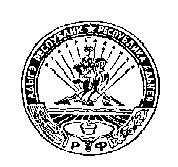 РОССИЙСКАЯ ФЕДЕРАЦИЯРЕСПУБЛИКА АДЫГЕЯМУНИЦИПАЛЬНОЕ ОБРАЗОВАНИЕ«НАТЫРБОВСКОЕ СЕЛЬСКОЕ ПОСЕЛЕНИЕ»385434 с. Натырбово, ул. Советская № 52тел./факс 9-76-69Должностные лица администрациимуниципального образования«Натырбовское сельское поселение»Статьи Закона     Республики Адыгея       от 19.04.2004г.№ 215        «Об административныхПравона          правонарушениях», по        которым составляются        протоколыЗаместитель главы администрации        муниципального  образования  «Натырбовское        сельское поселение» по общим вопросамСтатьи  21.1,  22- 25,  27.1, 27.2, 29- 32, 34-36.Главный специалист администрации    муниципального образования «Натырбовское сельское поселение» по финансово–экономическим вопросамСтатьи  21.1,  22- 25,  27.1, 27.2, 29- 32, 34-36.Специалист 1категории  администрации муниципального образования «Натырбовское сельское поселение» по общим вопросамСтатьи  21.1,  22- 25,  27.1, 27.2, 29- 32, 34-36.Специалист 1категории  администрации муниципального образования «Натырбовское сельское поселение».Статьи  21.1,  22- 25,  27.1, 27.2, 29- 32, 34-36.Специалист 2категории  администрации муниципального образования «Натырбовское сельское поселение» по общим вопросамСтатьи  21.1,  22- 25,  27.1, 27.2, 29- 32, 34-36.